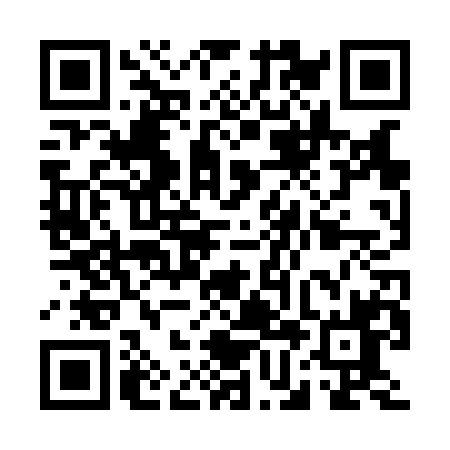 Prayer times for Baltakiske, LithuaniaWed 1 May 2024 - Fri 31 May 2024High Latitude Method: Angle Based RulePrayer Calculation Method: Muslim World LeagueAsar Calculation Method: HanafiPrayer times provided by https://www.salahtimes.comDateDayFajrSunriseDhuhrAsrMaghribIsha1Wed3:115:461:276:399:1011:362Thu3:105:431:276:419:1211:373Fri3:095:411:276:429:1411:374Sat3:085:391:276:439:1611:385Sun3:075:371:276:449:1811:396Mon3:065:351:276:459:1911:407Tue3:055:331:276:469:2111:418Wed3:045:311:266:489:2311:419Thu3:045:291:266:499:2511:4210Fri3:035:271:266:509:2711:4311Sat3:025:251:266:519:2911:4412Sun3:015:231:266:529:3111:4513Mon3:005:211:266:539:3311:4514Tue3:005:191:266:549:3511:4615Wed2:595:171:266:559:3711:4716Thu2:585:151:266:569:3811:4817Fri2:575:131:266:579:4011:4918Sat2:575:121:266:589:4211:4919Sun2:565:101:276:599:4411:5020Mon2:565:081:277:009:4611:5121Tue2:555:071:277:019:4711:5222Wed2:545:051:277:029:4911:5323Thu2:545:041:277:039:5111:5324Fri2:535:021:277:049:5211:5425Sat2:535:011:277:059:5411:5526Sun2:524:591:277:069:5511:5627Mon2:524:581:277:079:5711:5628Tue2:514:571:277:089:5911:5729Wed2:514:561:277:0810:0011:5830Thu2:514:541:287:0910:0111:5831Fri2:504:531:287:1010:0311:59